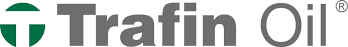 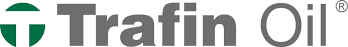 DODATEK Č. 1 KE S M L O U V Ěo sběru a likvidaci odpadu č:35376uzavřené v souladu s ustanovením § 1746 odst. 2 zákona č. 89/2012 Sb., občanský zákoník, a zákonem č. 185/2001 Sb., o odpadech a o změně některých dalších zákonůČlánek ISmluvní stranyPoskytovatel služby Třídímolej.czFirma: 		TRAFIN OIL, a.s.se sídlem: 		Kopeční 1009/12, Slezská Ostrava, 710 00 Ostrava IČ:			277 89 080DIČ:			CZ27789080zapsán v obch. rejstříku u Krajského soudu v Ostravě, oddíl B, vložka 3175 bankovní spojení: 	XXXčíslo účtu: 		XXXXzastoupen: 		XXX, na základě             plné moci ze dne 02.08.2019                                                                                                                                   			tel: +420 605 947 699, 800 016 017			fax:+420 597 579 142kontaktní osoby:ve věcech smluvních: XXXve věcech technických: XXXID datové schránky: 	iqcgqqe (dále jen "poskytovatel")Klient: Město Nový Jičínse sídlem:			Masarykovo nám. 1/1, 741 01 Nový JičínIČ:			00298212DIČ:			CZ00298212bankovní spojení:	Komerční banka číslo účtu: 		19-326801/0100zastoupeno: 	Ing. Evou Bártkovou, vedoucí Odboru životního prostředí Městského úřadu Nový Jičín kontaktní osoby:	ve věcech smluvníchXXX, referent veřejné správy, ve věcech technických: XXX, 	   XXX	ID datové schránky: ywmb4nc(dále jen "klient")Článek II.Úvodní ustanoveníSmluvní   strany   uzavřely   dne   18.09.2020   Smlouvu   o   sběru   a   likvidaci   odpadu, jejímž předmětem je zajištění a umístění sběrných nádob, sběr a likvidace odpadu s katalogovým číslem 200125 – jedlý olej a tuk (dále také jen „Smlouva“).Smluvní strany se tímto dodatkem dohodly na níže uvedené úpravě:Článek III.Předmět dodatku změna cenySmluvní strany se dohodly na prodloužení platnosti smlouvy na dobu určitou do 31.12.2026 a dále se dohodly, že smlouva se prodlouží o 5 let, a to i opakovaně, pokud nejpozději 1 měsíc před uplynutím doby jejího trvání jedna ze stran nedoručí druhé smluvní straně v písemné podobě projev vůle, že na prodloužení smlouvy zájem nemá.Smluvní strany se dohodly na novém cenovém ujednání a to tak, že článek V. smlouvy se nahrazuje novým zněním, které zní:Článek IV.Cena a platební podmínkySběr a likvidaci odpadu dle této smlouvy je poskytován bezplatně. Dokonce pokud výsledky sběru odpadu u klienta budou překračovat níže uvedené úrovně a dosáhnou sjednaná procenta potenciálu produkce odpadu u klienta, obdrží Klient od Poskytovatele finanční bonus, který bude vypočten jako cena za kg odpadního oleje * roční objem sebraného odpadního oleje:	10 %….  14,99 % potenciálu produkce odpadu – bonus za olej = 1,80 Kč/kg	15 % …. 19,99 % potenciálu produkce odpadu – bonus za olej = 2,40 Kč/kg	20 % …. 24,99 % potenciálu produkce odpadu – bonus za olej = 3,30 Kč/kg	25 % …. a výše    potenciálu produkce odpadu – bonus za olej = 4,20 Kč/kgPotenciál produkce odpadu je 1,3 kg/obyvatel-osoba/rok. Uvedené ceny za kg odpadu jsou bez DPH.Rozhodující je množství odpadu zvážené u Poskytovatele. Podkladem pro fakturaci bude Report sběru odpadních jedlých olejů a tuků ze strany Poskytovatele.Fakturace Poskytovatelem či Klientem bude probíhat 1x za kalendářní rok. Přestože jde o aktivní cenu, v cenovém ujednání o této službě jsou zahrnuty veškeré náklady spojené s předmětem smlouvy (např. dodání nádob, náklady na dopravu, sběr a likvidaci odpadu, opravy a údržba nádob, polepy, manipulace, pojištění apod.).Lhůta splatnosti faktur je dohodou smluvních stran stanovena 30 dnů od doručení faktury.Článek IV.Závěrečná ustanoveníPoskytovatel se zavazuje Ustanovení Smlouvy tímto dodatkem nedotčená, zůstávají nadále platná a účinnáTento dodatek lze měnit či doplňovat pouze písemnou formou.Tento dodatek je sepsán ve dvou stejnopisech s platností originálu, z nichž každá smluvní strana obdrží jedno vyhotovení.Smluvní strany se dohodly, že tento dodatek je uzavřen dnem, kdy jej podepíše poslední ze smluvních stran.V Novém Jičíně dne 01.07.2022	V Ostravě dne…28.07.2022.Za klienta:	Za poskytovatele:……………………….	………………………Ing. Eva Bártková	XXX  vedoucí Odboru životního prostředí Městského úřadu Nový Jičín	XXX